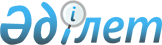 Об объявлении чрезвычайной ситуации техногенного характера местного масштаба в городе ПетропавловскРешение акима города Петропавловска Северо-Казахстанской области от 10 мая 2023 года № 15
      В соответствии с пунктом 2 статьи 33 Закона Республики Казахстан "О местном государственном управлении и самоуправлении в Республике Казахстан", статьей 48 и подпунктом 2) пункта 2 статьи 50 Закона Республики Казахстан "О гражданской защите", постановлением Правительства Республики Казахстан от 2 июля 2014 года № 756 "Об установлении классификации чрезвычайных ситуаций природного и техногенного характера", на основании протокола внеочередного заседания Комиссии по предупреждению и ликвидации чрезвычайных ситуаций при акимате Северо-Казахстанской области от 08 мая 2023 года № 6 аким города Петропавловска РЕШИЛ:
      1. Объявить чрезвычайную ситуацию техногенного характера местного масштаба на территории города Петропавловска Северо-Казахстанской области.
      2. Контроль за исполнением настоящего решения оставляю за собой.
      3. Настоящее решение вводится в действие со дня его первого официального опубликования и распространяется на правоотношения, возникшие с 08 мая 2023 года.
					© 2012. РГП на ПХВ «Институт законодательства и правовой информации Республики Казахстан» Министерства юстиции Республики Казахстан
				
Р. Анбаев
